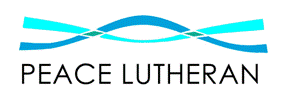 KIDS’ CLUBKindergarten - 3rd gradeWednesdays, 3:00-5:00p.m. 2022-23SEPTEMBER21	First Day28	Kids’’ ClubOCTOBER5	Kids’ Club12	Kids’ Club19	NO K.C. - MEA26	Kids’ ClubNOVEMBER2	Kids’ Club9	Kids’ Club16	Kids’ Club23	NO K.C. – Thanksgiving30	Christmas practiceDECEMBER7	program practice	14	program practice18	Christmas Program21	Kids’ Club28	NO K.C. - ChristmasJANUARY4	Kids' Club11	Kids' Club18	Kids’ Club25	Kids’ ClubFEBRUARY1	Kids' Club8	Kids' Club15	Kids' Club22	Kids' ClubMARCH1	Kids' Club8	Kids’ Club15	Kids’ Club22	NO K.C. – Spring Break29	Kids' ClubAPRIL6	Kids' Club13	Kids' Club20	Kids' Club27	Kids’ ClubMAY4	Kids’ Club11	Kids' Club18	Last Day